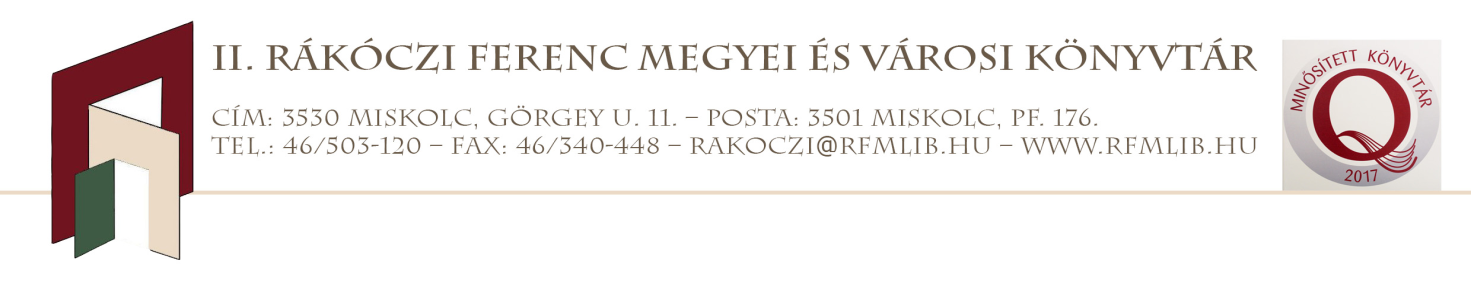 Nevezési lap Kötve-fűzve – az Év könyve Borsod-Abaúj-Zemplén megyében 2021 versenyreNevezési határidő: 2021. augusztus 16. …………………………………………, 2021. ………………………...hó……………...napNEVEZŐ CÉG/MAGÁNSZEMÉLY NEVETELEPHELYEELÉRHETŐSÉGE (e-mail, telefon)A KÖNYV CÍME/SZERZŐMEGJELENÉS ÉVE